วันที่  20  กันยายน  2563 องค์การบริหารส่วนตำบลลำคอหงษ์  ประชุมพนักงานส่วนตำบล  พนักงานจ้างในเรื่องการปฏิบัติงาน  โดยเน้นการปฏิบัติงานที่โปร่งใสทีประชาชนสมรถตรวจสอบได้ และมี การแสดงออกเชิงสัญลักษณ์ เพื่อแสดงถึงเจตจำนงในการบริหารและปฏิบัติงานอย่างสุจริต  โปร่งใส  ตรวจสอบได้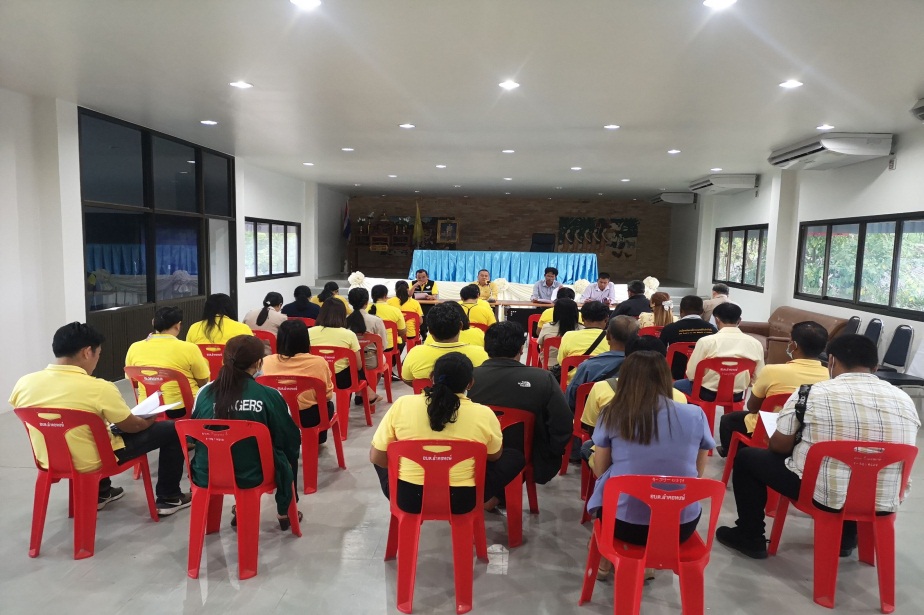 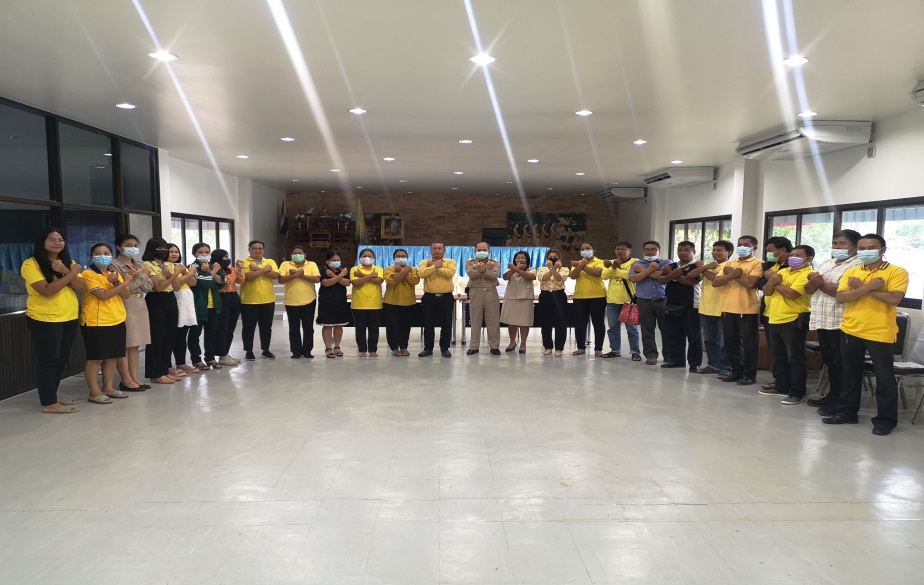 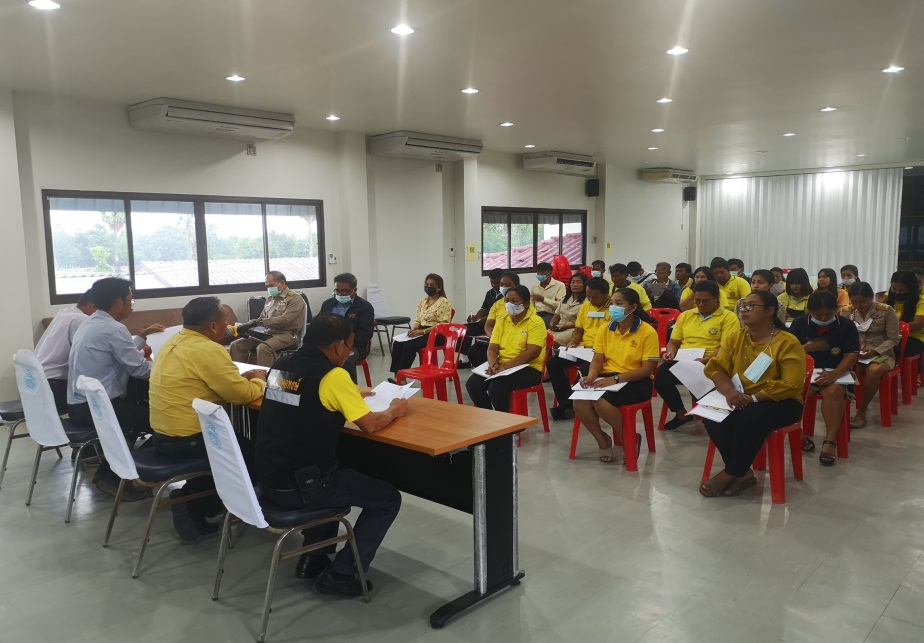 